Об утверждении Порядка сообщения о получении подарка в связи с протокольными мероприятиями, служебными командировками и другими официальными мероприятиями, участие в которых связано с исполнением служебных (должностных) обязанностей, его сдачи,оценки и реализации (выкупа)        В соответствии с Федеральным законом от 27 июля 2004 г. № 79-ФЗ «О государственной гражданской службе Российской Федерации», пунктом 6 постановления Правительства Российской Федерации от 9 января 2014 г. № 10 «О порядке сообщения отдельными категориями лиц о получении подарка в связи с протокольными мероприятиями, служебными командировками и другими официальными мероприятиями, участие в которых связано с исполнением ими служебных (должностных) обязанностей, сдачи и оценки подарка, реализации (выкупа) и зачисления средств, вырученных от его реализации», приказом Федеральной службы по надзору в сфере связи, информационных технологий и массовых коммуникаций от 19.10.2018 г. № 152 «Об утверждении Порядка сообщения о получении подарка в связи с протокольными мероприятиями, служебными командировками и другими официальными мероприятиями, участие в которых связано с исполнением служебных (должностных) обязанностей, его сдачи, оценки и реализации (выкупа)»:        1.  Утвердить прилагаемый Порядок сообщения о получении подарка в связи с протокольными мероприятиями, служебными командировками и другими официальными мероприятиями, участие в которых связано с исполнением служебных (должностных) обязанностей, его сдачи, оценки и реализации (выкупа) (Приложение № 1 к настоящему распоряжению).        2.   Возложить полномочия о приеме Уведомлений о получении подарка в связи с протокольными мероприятиями, служебными командировками и другими официальными мероприятиями, участие в которых связано с исполнением служебных (должностных) обязанностей государственного гражданского служащего на отдел административного и финансового обеспечения (Ерилова Е.М.) Управления (далее – уполномоченное структурное подразделение).        3. Назначить начальника отдела административного и финансового обеспечения – главного бухгалтера Ерилову Елену Михайловну ответственной за прием и хранение по акту приема – передачи подарка (ов), полученного (ых) федеральным государственным гражданским служащим Управления Федеральной службы по надзору в сфере связи, информационных технологий и массовых коммуникаций по Иркутской области в связи с протокольными мероприятиями, служебными командировками и другими официальными мероприятиями.        4.  Внести в номенклатуру дел отдела административного и финансового обеспечения Журнал регистрации уведомлений о получении подарка (ов), полученного (ых) федеральным государственным гражданским служащим Управления Федеральной службы по надзору в сфере связи, информационных технологий и массовых коммуникаций по Иркутской области в связи с протокольными мероприятиями, служебными командировками и другими официальными мероприятиями, участие в которых связано с исполнениемим служебных (должностных) обязанностей.        5.   Контроль за исполнением настоящего распоряжения оставляю за собой.И.о. руководителя                                                                                         А.И. Дроздов                                                                                                Приложение № 1                                                                                                 к распоряжению                                                                                                Управления   Роскомнадзора                                                                                                 по Иркутской области                                                                                                 от 08.09.2023 г.  № 2Порядоксообщения о получении подарка в связи с протокольнымимероприятиями, служебными командировками и другими официальными мероприятиями, участие в которых связано с исполнением служебных (должностных) обязанностей, его сдачи, оценки и реализации (выкупа)     1. Порядок сообщения о получении подарка в связи с протокольными мероприятиями, служебными командировками и другими официальными мероприятиями, участие в которых связано с исполнением служебных (должностных) обязанностей, его сдачи, оценки и реализации (выкупа) (далее - Порядок), определяет порядок сообщения федеральными государственными гражданскими служащими  Управления Роскомнадзора по Иркутской области, замещающими должности государственной гражданской службы (далее – гражданскими служащими Управления) о получении подарка в связи с протокольными мероприятиями, служебными командировками и другими официальными мероприятиями, участие в которых связано с исполнением ими служебных (должностных) обязанностей, его сдачи, оценки и реализации (выкупа).     2.  Для целей Порядка используются следующие понятия, установленные пунктом 2 Типового положения о сообщении отдельными категориями лиц о получении подарка в связи с протокольными мероприятиями, служебными командировками и другими официальными мероприятиями, участие в которых связано с исполнением ими служебных (должностных) обязанностей, сдаче и оценке подарка, реализации (выкупе) и зачислении средств, вырученных от его реализации, утверждённого постановлением Правительства Российской Федерации от 9 января 2014 г. № 10 «О порядке сообщения отдельными категориями лиц о получении подарка в связи с протокольными мероприятиями, служебными командировками и другими официальными мероприятиями, участие в которых связано с исполнением ими служебных (должностных) обязанностей, сдачи и оценки подарка, реализации (выкупа) и зачисления средств, вырученных от его реализации»:       «подарок, полученный в связи с протокольными мероприятиями, служебными командировками и другими официальными мероприятиями» - подарок, полученный гражданским служащим Управления от физических (юридических) лиц, которые осуществляют дарение, исходя из должностного положения одаряемого или исполнения им служебных (должностных) обязанностей, за исключением канцелярских принадлежностей, которые в рамках протокольных мероприятий, служебных командировок и других официальных мероприятий предоставлены каждому участнику указанных мероприятий в целях исполнения им своих служебных (должностных) обязанностей, цветов и ценных подарков, которые вручены в качестве поощрения (награды);        «получение подарка в связи с протокольными мероприятиями, служебными командировками и другими официальными мероприятиями, участие в которых связано с исполнением служебных (должностных) обязанностей» - получение гражданским служащим Управления лично или через посредника от физических (юридических) лиц подарка в рамках осуществления деятельности, предусмотренной должностным регламентом, а также в связи с исполнением служебных (должностных) обязанностей в случаях, установленных федеральными законами и иными нормативными актами, определяющими особенности правового положения и специфику профессиональной служебной и трудовой деятельности указанных лиц.      3. Гражданские служащие Управления не вправе получать подарки от физических (юридических) лиц в связи с их должностным положением или исполнением ими служебных (должностных) обязанностей, за исключением подарков, полученных в связи с протокольными мероприятиями, служебными командировками и другими официальными мероприятиями, участие в которых связано с исполнением ими служебных (должностных) обязанностей.      4. Гражданские служащие Управления обязаны в соответствии с Порядком, уведомлять обо всех случаях получения подарка в связи с протокольными мероприятиями, служебными командировками и другими официальными мероприятиями, участие в которых связано с исполнением ими служебных (должностных) обязанностей, руководителя Управления (представителя нанимателя).      5.  Уведомление о получении подарка в связи с протокольными мероприятиями, служебными командировками и другими официальными мероприятиями, участие в которых связано с исполнением служебных (должностных) обязанностей (далее - уведомление) (приложение № 1 к Порядку), представляется не позднее 3 рабочих дней со дня получения подарка в отдел административного и финансового обеспечения Управления (далее - уполномоченное структурное подразделение).       К уведомлению прилагаются документы (при их наличии), подтверждающие стоимость подарка (кассовый чек, товарный чек, иной документ об оплате (приобретении) подарка).      В случае если подарок получен во время служебной командировки, уведомление представляется не позднее 3 (трех) рабочих дней со дня возвращения лица, получившего подарок, из служебной командировки.      При невозможности подачи уведомления в сроки, указанные в абзацах первом и третьем настоящего пункта, по причине, не зависящей от гражданского служащего, оно представляется не позднее следующего дня после ее устранения.      6. Уведомление составляется в 2 (двух) экземплярах, один из которых возвращается гражданскому служащему Управления, представившему уведомление, с отметкой о регистрации, другой экземпляр направляется в комиссию по списанию и вводу федерального имущества закрепленного на праве оперативного управления основных средств и материальных ценностей в Управлении Роскомнадзора по Иркутской области (далее - комиссия).      7. Подарок, стоимость которого подтверждается документами и превышает 3 тысячи рублей либо стоимость которого неизвестна гражданскому служащему Управления, получившему подарок, сдается ответственному лицу уполномоченного структурного подразделения, которое принимает его на хранение по акту приема-передачи (приложение № 2 к Порядку), не позднее 5 (пяти) рабочих дней со дня регистрации уведомления в соответствующем журнале регистрации (приложение № 3 к Порядку).       8. До передачи подарка по акту приема-передачи ответственность в соответствии с законодательством Российской Федерации за утрату или повреждение подарка несет лицо, получившее подарок.       9. В целях принятия к бухгалтерскому учету подарка в порядке, установленном законодательством Российской Федерации, определение его стоимости проводится на основе рыночной цены, действующей на дату принятия к учету подарка, или цены на аналогичную материальную ценность в сопоставимых условиях с привлечением при необходимости комиссии. Сведения о рыночной цене подтверждаются документально, а при невозможности документального подтверждения - экспертным путем.     10.  Подарок возвращается сдавшему его лицу по акту приема-передачи в случае, если его стоимость не превышает 3 тысячи рублей. Уполномоченное структурное подразделение обеспечивает включение в установленном законодательством Российской Федерации о бухгалтерском учете порядке, принятого к бухгалтерскому учету подарка, стоимость которого превышает 3 тысячи рублей, в реестр федерального имущества.     11. Гражданский служащий Управления, сдавший подарок, может его выкупить, направив на имя представителя нанимателя (руководителя Управления) соответствующее заявление не позднее двух месяцев со дня сдачи подарка.     12.  Комиссия в течение 3 (трех) месяцев со дня поступления заявления, указанного в пункте 11 Порядка, организует оценку стоимости подарка для реализации (выкупа) и уведомляет в письменной форме гражданского служащего Управления, подавшего заявление, о результатах оценки. В течение месяца гражданский служащий выкупает подарок по установленной в результате оценки стоимости или отказывается от выкупа.     12.1. В случае если в отношении подарка, изготовленного из драгоценных металлов и (или) драгоценных камней, не поступило от гражданского служащего Управления заявление, указанное в пункте 11 Порядка, либо в случае отказа гражданского служащего Управления от выкупа такого подарка, подарок, изготовленный из драгоценных металлов и (или) драгоценных камней, подлежит передаче уполномоченным структурным подразделением в федеральное казенное учреждение «Государственное учреждение по формированию Государственного фонда драгоценных металлов и драгоценных камней Российской Федерации, хранению, отпуску и использованию драгоценных металлов и драгоценных камней (Гохран России) при Министерстве финансов Российской Федерации» для зачисления в Государственный фонд драгоценных металлов и драгоценных камней Российской Федерации.      13.  Подарок, в отношении которого не поступило заявление в срок, указанный в пункте 11 Порядка, может использоваться Управлением с учетом заключения комиссии о целесообразности использования подарка для обеспечения деятельности Управления.      14. В случае нецелесообразности использования подарка руководителем Управления принимается решение о реализации подарка и проведении оценки его стоимости для реализации (выкупа), осуществляемой уполномоченными государственными органами и организациями посредством проведения торгов в порядке, предусмотренном законодательством Российской Федерации.      15. Оценка стоимости подарка для реализации (выкупа), предусмотренная пунктами 12 и 14 Порядка, осуществляется субъектами оценочной деятельности в соответствии с законодательством Российской Федерации об оценочной деятельности.      16.  В случае если подарок не выкуплен или не реализован, руководителем Управления принимается решение о повторной реализации подарка, либо о его безвозмездной передаче на баланс благотворительной организации, либо о его уничтожении в соответствии с законодательством Российской Федерации.      17.  Средства, вырученные от реализации (выкупа) подарка, зачисляются в доход соответствующего бюджета в порядке, установленном бюджетным законодательством Российской Федерации.                                              _______________________Приложение № 1к Порядку сообщения о получении подарка в связи с протокольными мероприятиями, служебными командировками и другимиофициальными мероприятиями, участие, в которых связано с исполнением служебных(должностных) обязанностей, его сдачи, оценки и реализации   (выкупа), утвержденномураспоряжением Управления Роскомнадзорапо Иркутской областиот 08.09.2023 г. № 2(Рекомендуемый образец)Уведомление о получении подарка                                                                           _________________________________                   (наименование структурного                    ___________________________________                      подразделения Управления)                    ___________________________________                    от ________________________________(Фамилия, имя, отчество (при наличии),                ___________________________________                                                                                                        занимаемая должность)Уведомление о получении подарка от «__» ___________ 20__ г.Извещаю о получении ____________________________________________________(дата получения)подарка(ов) на___________________________________________________________                               (наименование протокольного мероприятия, служебной командировки и ________________________________________________________________________              другого официального мероприятия, место и дата проведения)Приложение: _______________________________________ на _____ листах.                                             (наименование документа)Лицо, представившее уведомление    ___________ ___________ «__» _______ 20__ г.                                                                (подпись)     (Фамилия, имя, отчество (при наличии)Лицо, принявшее уведомление ___________ _______________ «__» _______ 20__ г.                                                                (подпись)     (Фамилия, имя, отчество (при наличии)Регистрационный номер в журнале регистрации уведомлений ___________________«__» ___________ 20__ г.<*> Заполняется при наличии документов, подтверждающих стоимость подарка._________________________                                                                                    Приложение № 2к Порядку сообщения о получении подарка в связи с протокольными мероприятиями, служебными командировками и другимиофициальными мероприятиями, участиев которых связано с исполнениемслужебных (должностных) обязанностей,его сдачи, оценки и реализации (выкупа), утвержденному распоряжением Управления Роскомнадзора по Иркутской области                                                                                            от 08.09.2023 г. № 2      (Рекомендуемый образец)Акт приема-передачиподарка (ов), полученного (ых) федеральным государственным гражданским служащим Управления Федеральной службы по надзору в сфере связи, информационных технологий и массовых коммуникаций по Иркутской области в связи с протокольными мероприятиями, служебными командировками и другими официальными мероприятиями, участие в которых связано с исполнением им служебных (должностных) обязанностей«__» __________ 20__ г.                       						            № ____Федеральный государственный гражданский служащий Управления Федеральной службы по надзору в сфере связи, информационных технологий и массовых коммуникаций по Иркутской области_______________________________________(Фамилия, имя, отчество (при наличии), наименование замещаемой должности гражданской службы с указанием структурного подразделения)в соответствии с  постановлением Правительства  Российской  Федерации от 9 января 2014 г. № 10 «О порядке сообщения отдельными категориями лиц о получении подарка в связи с протокольными мероприятиями, служебными командировками и другими официальными мероприятиями, участие в которых связано с исполнением ими служебных (должностных) обязанностей, сдачи и оценки подарка, реализации (выкупа) и зачисления средств, вырученных от его реализации», Федеральным законом от 27 июля 2004 г. 79-ФЗ «О государственной гражданской службе Российской Федерации» передает, а ответственное лицо отдела административного и финансового обеспечения Управления__________________________________________________________________                          (Фамилия, имя, отчество (при наличии), наименование замещаемой должности гражданской службы)принимает подарок, полученный в связи с: _____________________________________________                     	                                                                                           (указывается мероприятие и дата)Наименование подарка __________________________________________________________________Приложение: ____________________________________________на ____ листах         			              (наименование документов)Сдал ________________________________        Принял ____________________________     (Фамилия, имя, отчество (при наличии), подпись)                      (Фамилия, имя, отчество (при наличии), подпись)                                           _____________________Приложение № 3к Порядку сообщения о получении подарка в связи с протокольными мероприятиями, служебными командировками и другимиофициальными мероприятиями участие в которых связано с исполнением служебных (должностных обязанностей,его сдачи, оценки и реализации (выкупа), утвержденному распоряжением Управления Роскомнадзора по Иркутской области                                                                            от 08.09.2023 г. № 2 (Рекомендуемый образец)Журналрегистрации уведомлений о получении подарка (ов), полученного (ых) федеральным государственным гражданским служащим Управления Федеральной службы по надзору в сфере связи, информационных технологий и массовых коммуникаций по Иркутской области в связи с протокольными мероприятиями, служебными командировками и другими официальными мероприятиями, участие в которых связано с исполнением им служебных (должностных) обязанностей_______________________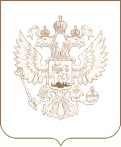 РОСКОМНАДЗОРУПРАВЛЕНИЕ ФЕДЕРАЛЬНОЙ СЛУЖБЫ ПО НАДЗОРУ В СФЕРЕ СВЯЗИ, ИНФОРМАЦИОННЫХ ТЕХНОЛОГИЙ И МАССОВЫХ КОММУНИКАЦИЙПО ИРКУТСКОЙ ОБЛАСТИР А С П О Р Я Ж Е Н И Е              08.09.2023 г.                                                                                                                 №    2г. ИркутскНаименование подаркаХарактеристика подарка, его описаниеКоличество предметовСтоимость в рублях <*>1.2.Итого№ п/пДатаНаименование и вид подаркаФамилия, имя, отчество (при наличии), должность гражданского служащего, сдавшего подарокПодписьФамилия, имя, отчество (при наличии), должность гражданского служащего, принявшего подарокПодписьОтметка о возврате товара